Commissioners’ Meeting Agenda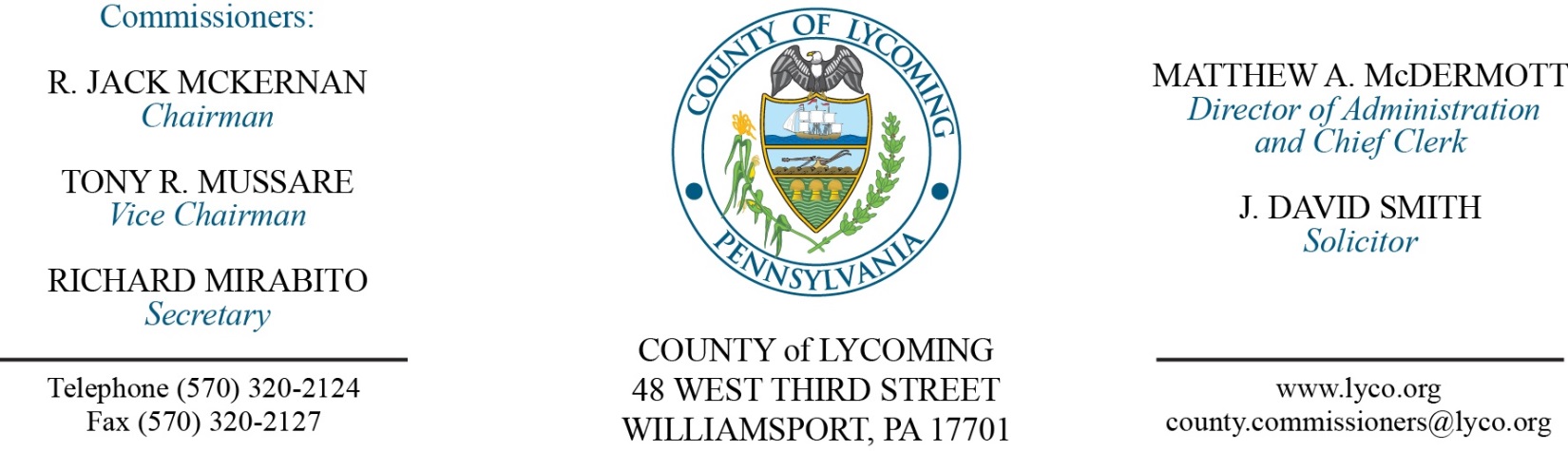 March 22, 2018Opening PrayerPledge to the Flag1.0  OPERATIONS1.1  Convene Commissioners’ meeting.1.2  Approve the minutes of the previous meetings.1.3  Receive public comments (agenda items only).Recess Commissioners’ Meeting Public Hearing for Zoning Ordinance Amendment(John Lavelle)Reconvene Commissioners’ Meeting 2.0  ACTION ITEMS2.1  Enact Ordinance 2018-01 for Zoning Ordinance Amendment. (John Lavelle)2.2  Approve CIPP grant application to PCCD. (Jenn McConnell)2.3  Approve 2018 County Liquid Fuels allocations (attachment A). (Mark Murawski)2.4  Approve professional service agreement with Professional Petroleum Service Co for RMS. (Jason Yorks)2.5  Approve amendment to agreement with Green Machine Sales, LLC - Maint & Repairs Single Stream Equip. (Jason Yorks)2.6  Approve professional service agreement with ERA for Crane Service. (Jason Yorks)2.7  Waive disposal fees for waste collected from the Great American Cleanup days from April 7th through April 30th, 2018. (Jason Yorks)2.8  Approve 902 grant application to PADEP in the amount of $349,666.40 for DEP’s portion with the total amount being $388,518.22. (Lauren Strausser)2.9  Approve professional service agreement with Willo Products Locking Controls for the Prison. (Mya Toon)2.10 Award contracts for food products on a per item as needed basis to the following: (Mya Toon)	Keyco Distributors 	Benjamin Foods.	Feesers, Inc. 		Sysco Food Services LLC.2.11  Approve quote from ePlus for Cisco Smartnet maintenance and support on core network switches for the downtown and Lysock campus in the amount of $17,531.56. (Jerry Kennedy)2.12 Approve the following personnel actions: (Lauren Bower)District Attorney – Anne M. Mungo as full time replacement Clerk III – Pay grade 4 - $13.95/hour effective 3/26/18.Prison – Maggie C. Marshall as full time replacement Female Correctional Officer – COI - $16.01/hour effective 3/25/18.Prison – promotion of Clyde E. Kennelley, Jr. as full time replacement Lieutenant – Pay grade 10 - $32.74/hour effective 4/8/18.Public Defender – Kelli J. Harding-Cervinsky as full time replacement Paralegal – Pay grade 7 - $18.08/hour effective 3/26/18.Domestic Relations – Joshua M. Klinger as full time replacement Domestic Relations Investigator – Pay grade 7 - $16.83/hour effective 3/26/18.Soil Conservation – Rita J. Groy as part time West Nile Virus Technician – Pay grade 7 - $16.83/hour effective 4/2/18.Maintenance – promotion of Regina D. Rooker as full time replacement Custodial Supervisor – Pay grade 6 - $16.59/hour effective 3/25/18.Courts – MDJ Kemp – Danielle A. Ehrgood as full time replacement Clerk III – Pay grade 4 - $14.200843/hour effective 3/25/18.Recess Commissioners’ Meeting 4.0  BOARD of ASSESSMENT REVISION 4.1  Convene Board of Assessment Revision.4.2  Approve real estate exonerations as listed in attachment B.4.3  Approve the following real estate refund:Eugene Schurer – 43-007-102 - $305.73.4.4  Adjourn Board of Assessment Revision.Reconvene Commissioners’ Meeting 5.0  REPORTS/INFORMATION ITEMS5.1 Comp Plan review Issue #6 (Volunteerism).  (Tom Krajewski)6.0  COMMISSIONER COMMENT:7.0  PUBLIC COMMENT:8.0  NEXT REGULARLY SCHEDULED MEETING:  Planning Session on Tuesday, March 27, 2018.  9.0  ADJOURN COMMISSIONERS’ MEETING.Attachment AAttachment BMunicipalityAllocationLTAP BonusTotalAnthony Township2,107.00 2,107.00 Armstrong Township908.00 908.00 Bastress Township642.00 642.00 Brady Township579.00 579.00 Brown Township629.00 629.00 Cascade Township1,157.00 1,157.00 Clinton Township3,226.00 400.00 3,626.00 Cogan House Township2,888.00 2,888.00 Cummings Township934.00 934.00 Eldred Township2,939.00 2,939.00 Fairfield Township2,986.00 2,986.00 Franklin Township4,366.00 4,366.00 Gamble Township2,781.00 2,781.00 Hepburn Township3,899.00 50.00 3,949.00 Jackson Township1,697.00 1,697.00 Jordan Township2,863.00 2,863.00 Lewis Township2,278.00 2,278.00 Limestone Township3,025.00 3,025.00 Loyalsock Township10,889.00 10,889.00 Lycoming Township3,136.00 3,136.00 McHenry Township845.00 845.00 McIntyre Township780.00 780.00 McNett Township1,144.00 1,144.00 Mifflin Township1,717.00 250.00 1,967.00 Mill Creek Township1,985.00 1,985.00 Moreland Township4,566.00 4,566.00 Muncy Township1,988.00 1,988.00 Muncy Creek Township4,352.00 4,352.00 Nippenose Township1,128.00 1,128.00 Old Lycoming Township5,511.00 300.00 5,811.00 Penn Township4,900.00 4,900.00 Piatt Township1,976.00 1,976.00 Pine Township1,791.00 1,791.00 Plunketts Creek Twp1,494.00 1,494.00 Porter Township2,045.00 2,045.00 Shrewsbury Township1,803.00 1,803.00 Susquehanna Township898.00 898.00 Upper Fairfield Township2,854.00 2,854.00 Washington Township3,176.00 3,176.00 Watson Township1,122.00 1,122.00 Wolf Township4,347.00 300.00 4,647.00 Woodward Township2,500.00 2,500.00 Duboistown Borough856.00 856.00 Hughesville Borough1,739.00 1,739.00 Jersey Shore Borough3,520.00 3,520.00 Montgomery Borough1,244.00 1,244.00 Montoursville Borough4,305.00 4,305.00 Muncy Borough1,940.00 550.00 2,490.00 Picture Rocks Borough744.00 744.00 Salladasburg Borough176.00 176.00 South Williamsport Borough5,082.00 50.00 5,132.00 Williamsport City23,543.00 500.00 24,043.00 Total150,000.002,400.00152,400.00Parcel NumberOwner's NameSite Location From ValueTo ValueDiffCty TaxesReasonYears Exoned43-007-102Eugene Schurer2023 Carlton Terr470960417760-53200($345.80)Court Order201827-001-518-022Sharon Adams3605 Lyc Ck Rd Lt 2219100-1910($12.42)Trailer razed2017-201842-386-154.04Stephen & Nadine Willits206 Kelly Dr1717500-171750($1,116.38)Veteran's Exemption201867-023-511Thomas & Sandy Gilbert3336 W Fourth St851600-85160($553.54)Veteran's Exemption2018